Исх.№72 от  «20» июня 2017 г.  Национальный консилиум установления ограничения возможностей и трудоспособности.Председателю г-же Сокиркэ ЛюдмилаКопия:Министерство труда, социальной защиты и семьи  Республики Молдова Министру г-же Стеле ГригорашМинистерство здравоохранения Республики МолдоваМинистру г-же Руксанде ГлаванПо ситуации присвоения инвалидности детям в Республики Молдова.Уважаемая госпожа СокиркэОт имени Восточноевропейского и Центральноазиатского объединения людей, живущих с ВИЧ (Далее - ВЦО ЛЖВ), в состав которого входит региональное объединение «Союз родителей ВЦО ЛЖВ» и организации сообщества людей, живущих с ВИЧ, из Армении, Азербайджана, Беларуси, Эстонии, Грузии, Казахстана, Кыргызстана, Латвии, Литвы, Молдовы, Польши, России, Таджикистана, Украины и Узбекистана позвольте выразить Вам свое уважение и признательность за внимание к правам и особенным потребностям детей, живущим с ВИЧ-инфекцией, в Республике Молдове.ВЦО ЛЖВ поддерживает Национальную программу по ВИЧ/СПИДу в Республике Молдове и отмечает важность соблюдения государственных программ по социальной и материальной поддержке детей, затронутых эпидемией ВИЧ/СПИДа.По всей Республике Молдова всего – 131 ребенок, живущий с ВИЧ. 122 из них уже принимают АРВ-терапию и будут ее принимать на постоянной основе на протяжении всей жизни, ещё 9 детей - в ближайшее время начнут курс АРТ. Сопутствующие побочные эффекты от АРВ-препаратов снижает качество жизни детей и всей семьи в целом. К сожалению, к данной проблеме  в настоящее время  добавилась еще одна.В Родительский Комитет детей ЛЖВ Молдовы, входящий в состав Союза родителей ВЦО ЛЖВ начали поступать многочисленные жалобы на Национальный консилиум по установлению ограничения возможностей и трудоспособности. Суть всех жалоб сводится к тому, что значительно увеличилось количество отказов в присвоении 1 группы инвалидности детям, принимающим АРВ-терапию. Вместо этого присваивается вторая группа всего на 1 год, что требует последующего постоянного переосвидетельствования и сокращает размер социального пособия в три раза.В связи с этим Союз родителей ВЦО ЛЖВ от имени международного сообщества просит Вас способствовать прекращению этой практики и взять на контроль ситуацию с исполнением Постановления Правительства №.65 от 23.01.2013. Согласно этого Постановления  Территориальные Консилиумы устанавливают ограничения возможностей и трудоспособности для реализации положений Закона № 60 от 30 марта 2012 года о социальной защите лиц с ограниченными возможностями (Официальный монитор Республики Молдова, 2012 г., № 155-159, ст.508) http://lex.justice.md/ru/346508 об определении ограничения возможностей и трудоспособности в отношении ВИЧ+ детей принимающих АРВ терапию.Союз родителей ВЦО ЛЖВ просит государственные органы Республики Молдовы всеобщего содействия в обеспечении доступа к базовым стандартам социальных услуг для детей, затронутых эпидемией ВИЧ/СПИДа. Отметим, что размер годового пособия для одного ребёнка по 1 группе  составляет 1040 лей, а для всех нуждающихся детей – это 136240  лей, что является незначительной суммой в общем бюджете страны.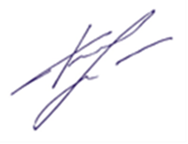 Президент ВЦО ЛЖВ 		__________________________ Владимир Жовтяк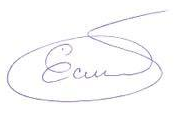 Сопредседатель			_________________________ Смирнова ЕвгенияСоюза родителей ВЦО ЛЖВ	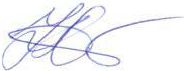 Сопредседатель                                  _________________________ Канат АлсеитовСоюза родителей ВЦО ЛЖВ